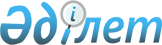 О внесении изменений в решение маслихата района имени Габита Мусрепова Северо-Казахстанской области от 5 февраля 2018 года № 19-3 "О корректировке базовых налоговых ставок земельного налога"Решение маслихата района имени Габита Мусрепова Северо-Казахстанской области от 5 января 2022 года № 14-34. Зарегистрировано в Министерстве юстиции Республики Казахстан 13 января 2022 года № 26465
      Маслихат района имени Габита Мусрепова Северо-Казахстанской области РЕШИЛ:
      1. Внести в решение маслихата района имени Габита Мусрепова Северо-Казахстанской области "О корректировке базовых налоговых ставок земельного налога" от 5 февраля 2018 года № 19-3 (зарегистрировано в Реестре государственной регистрации нормативных правовых актов под № 4575) следующие изменения:
      преамбулу указанного решения изложить в новой редакции:
      "В соответствии с пунктом 1 статьи 510 Кодекса Республики Казахстан "О налогах и других обязательных платежах в бюджет (Налоговый Кодекс)" (далее - Кодекс) маслихат района имени Габита Мусрепова Северо-Казахстанской области РЕШИЛ:";
      пункт 1 указанного решения исключить.
      2. Настоящее   решение подлежит официальному опубликованию и вводится в действие с 1 января 2022 года.
					© 2012. РГП на ПХВ «Институт законодательства и правовой информации Республики Казахстан» Министерства юстиции Республики Казахстан
				
      Секретарь маслихата района имени Габита МусреповаСеверо-Казахстанской области 

Е. Адильбеков
